Pesterzsébet, 2018. május 13.ifj. Takaró Tamás, lelkészJézus mennybemeneteleLectio: Lukács 24; 49-53Jézus mondja: „És ímé én elküldöm ti reátok az én Atyámnak ígéretét; ti pedig maradjatok Jeruzsálem városában, mígnem felruháztattok mennyei erővel. Kivivé pedig őket Bethániáig; és felemelvén az ő kezeit, megáldá őket. És lőn, hogy míg áldá őket, tőlök elszakadván, felviteték a mennybe. Ők pedig imádván őt, visszatérének nagy örömmel Jeruzsálembe; És mindenkor a templomban valának, dícsérvén és áldván az Istent. Ámen.”Alapige: Márk 16; 19-20„Az Úr azért, minekutána szólott vala nékik, felviteték a mennybe, és üle az Istennek jobbjára. Azok pedig kimenvén, prédikálának mindenütt, az Úr együtt munkálván velök, és megerősítvén az ígét a jelek által, amelyek követik vala. Ámen!”Kedves Testvérek! Jézus Krisztus, feltámadását követően még negyven napig tartózkodott a földön, majd az Olajfák hegyéről, tanítványai szeme láttára felemelkedett és eltávozott a mennybe. A Mester és tanítványai elválásának pillanatait, Márk és Lukács evangélisták rögzítették. Három esztendőn keresztül járták közös útjukat, majd egyik pillanatról a másikra eltávolodtak, aztán elváltak egymástól. Különös elválás volt ez, ahogyan olvastuk is igénkből, két helyről is. A mi földi vándor utunkon is előfordulnak meghatározó búcsúzkodások. Életünk korszakhatárain mi is át kellett és kell, hogy éljünk nehéz elválásokat! S minden búcsú, elköszönés nehéz. Elballagni egy szeretett iskolából. Elengedni egy nagy szerelmet. Elengedni a kezét egy megházasodó gyermeknek. Vagy éppen sírkertben állva, elbúcsúztatni egy szeretett személyt, bizony nem könnyű. Az embert fájdalommal tölti el a búcsúzás, a változás, annak tudata, hogy többé már nem lesz valami ugyanolyan, mint amilyen korábban volt.Ez az elválás, amiről olvastam pár perce, ha az első pillanatokban nehéz, tán megrendítő is volt, mégsem lett szomorú élménnyé! Azt is hallottuk az imént, hogy az Úr mennybemenetele után: „A tanítványok leborulva imádták őt. Ezután nagy örömmel visszamentek Jeruzsálembe.” Hogy lehet ez? Nyilvánvaló, testvérek, hogy az elválásuk nem úgy zajlott le, mint ahogyan az két ember, vagy emberek csoportjai között szokott zajlani. Észrevettétek, hogy az eltávozó Jézus nem köszönt el az ő tanítványaitól?  Nem mondta, könnyek között, hogy soha többé nem látjuk egymást, bizonyosan nem találkozunk többé. Nem olvastunk a szép közös múlton való elmerengésről sem. Nincs ebben a történetben nosztalgia, a szép közös élmények felidézése. Sőt, arról hallottunk, hogy Jézus, eltávozása napján, kivitte Betániába az övéit, s arról, beszélgetett velük, ami elkövetkezik majd ezután. Elmondta a távoli időre szóló és a közel jövőbeni feladatait a tanítványoknak. „Tanúim lesztek.” - mondta nekik. Majd így folytatta: „S íme, én elküldöm nektek, akit Atyám ígért, ti pedig maradjatok a városban, amíg fel nem ruháztattok mennyei erővel.”  Jézus arról beszélt a tanítványainak, hogy mi lesz a feladatuk. Tanúskodniuk kell arról a Jézusról, akit láttak és hallottak. Ehhez erőre lesz szükségük, az erőt pedig a Szentlélektől fogják kapni. Ezért maradjanak a városban, Jeruzsálemben, míg ki nem töltetik rájuk. Nem a múltról beszélt velük, hanem kiadta a továbbiakra nézve a feladatokat, s elmondta mi fog velük történni pünkösdkor. S miután ezeket elmondta felemeltetett. Kedves Testvérek, a márki áldozócsütörtöki leírásból kiderül, hogy miért nem volt könnyes, szomorú búcsú a tanítványok és Jézus között. „Az Úr Jézus pedig miután ezeket mondta nekik, felemeltetett a mennybe, és az Isten jobbjára ült. Azok pedig elmentek, hirdették az igét mindenütt, az Úr pedig együtt munkálkodott velük, megerősítette az igehirdetést a nyomában járó jelekkel.” Mk. 16:19-20.Azt jelenti ez, hogy Jézus távozása után is együtt maradt az övéivel. Azért örültek Jézus mennybemenetele után, mert az Úr bár eltávozott test szerint, azt tapasztalták, hogy velük maradt lélek szerint, valóságosan! Az Ő Lelke által. Pünkösd majd erről lesz közvetlen tapasztalat és bizonyság!Kedves Testvérek, úgy gondolom, hogy sokan vagyunk itt, akik őrzünk egy meghatározó képet valakiről, akit valamikor szerettünk, de akiktől el kellett válnunk. Gyakran az a kép rögzül, marad meg számunkra a másikról, ahogyan utoljára láttuk. Különös, ha belegondolunk, hogyan látták a tanítványok utoljára Urukat. Bizonyosan beleégett ez az utolsó, végső Jézus-kép a tanítványok szemén át az emlékezetükbe és a szívükbe. Krisztus két kezét kitárva megáldotta tanítványait, s így áldás közben emeltetett fel. Utoljára, amikor Krisztust, emberi szemek láthatták, áldó Úrként látták! Azt jelenti ez, hogy az Úr, egészen újbóli eljöveteléig; megmarad áldásában. Két felemelt keze kitárva maradt a világunk felett. Jézus az egész világot átölelő, védő, elfedező mozdulata ez. Milyen szép, hogy ebben megmaradva távozott fel a mennybe!Ma megkereszteltünk két kisgyermeket. A keresztelői beszélgetéseken el szoktam mondani a szülőknek, keresztszülőknek, hogy az áldás, az Istentől való jó továbbítását jelenti egy ember életére. A lelkipásztor feladata az, hogy Isten áldását közvetítse egy ember vagy egy közösség felé. Aki pedig áld, az mindig közbenjár Isten és ember között. Összeköti Istent és az embert egy ige által.Nézzétek, Jézus úgy távozott el a földről a mennyek országába, hogy kezeit nem eresztette le, áldó kezei a tanítványai és a világ felett nyitva maradtak. Ő a testté lett ige köti össze áldó kezeivel a két világot. A mennyet és a földet. Mint egy védelmező apa, mint aki kezeivel befedi, elfedi, védi gyermekeit, olyan ez a Jézus. Áldott Krisztusunk védi egyházát, tanítványait, gyermekeit. De ezt az egész világot is. „Mert úgy szerette Isten ezt a világot, hogy az Ő Fiát adta érte.”Ugyanakkor a felemelt, széttárt áldó kezei meg is nyitnak. Ahogyan egy kiváló katolikus teológus írt erről: „Jézus kezei megnyitnak, kitárják a világot, hogy az ég beléáramoljon, jelenvalóvá lehessen benne.” Jézus feltartott, kinyitott, drága áldó keze megnyitja a mennyet, hogy az beléáramoljon a világunkba. Másnak nincs hatalma megnyitni a kapukat, de a mennyei kapuk felnyíltak, az áldó Jézus kezei által. S pünkösdkor mindenki számára világossá lesz, hogy a Jézus által kinyitott mennyei ajtót többé nem lehet bezárni. Isten Lelke beleárad ebbe a világba. Milyen örvendetes hír ez! Jézus összekötötte a valamikor egymástól két elidegenedett világot. Az embervilágot áldó Jézus megnyitotta a világot Isten számára. Ugyanakkor nem csak a világot nyitotta meg Isten számára Krisztus! Áldozócsütörtökön az Úr megnyitotta a mennyet is; az ember számára. Jézus így mondta ezt: „Ne nyugtalankodjék, a ti szívetek, higgyetek Istenben, és higgyetek én bennem. Az én Atyának házában sok lakóhely van. Elmegyek, hogy helyet készítek néktek.” (Jn 14:1.) Az Úr Jézus áldozócsütörtökön haza ment, hogy helyet készítsen számunkra, hogy ahol Ő van, egyszer mi is ott lehessünk Vele. Jézus áldó keze ajtónyitás Istenünk számára a földre. És ajtónyitás a mi számunkra a menybe.Áldozócsütörtökön a mennybe távozó, áldó Jézus felett megnyílt az ég, s az utolsó ítéletig, Krisztus visszajöveteléig nyitva is marad. Hogy akik hisznek, ebben a Jézusban, el ne vesszenek, hanem örök életük legyen! A látás idejét felváltotta a hit kora. Mi is ebben élünk. Hitben járunk, nem látásban. De akik hisznek azok mind üdvözülni fognak!Kedves Testvérek, végül; mindezekből az is következik, hogy Jézus, embert áldó kezekkel lépett be a menny világába! A menny világa minden hatalmas lakójának, kerubjának, szeráfnak, angyalának látnia kellett, hogy a hazatérő Isten Fiú, egészen szoros kapcsolatban van az emberrel. Emberáldásban érkezik meg a mennybe!Jézus haza tér az Atyához, de másként érkezik meg, mint ahogyan eltávozott a mennyből. Mikor újra belép az atyai házba elsőképp a mennylakók az embert áldó felemelt kezeit kell, hogy lássák. Azokon a kezeken pedig ott vannak a sebek helyei. Azokat a kezeket átszegezték az emberek bűnei. Isten Fia haza tért áldozócsütörtökön, de aki hazatért, örökké hirdeti menny és föld világának, hogy immár Ő az ember megváltója, de a testvére is, barátja is. Jézus egészen ember lett, aki meghalt. De aki fel is támadott! Áldozócsütörtökön Jézusban az emberi természet belép a menny világába. S ez a végső mai drága vigasztaló, örömöt adó üzenet: van már közülünk valaki odafent az Isten országában! Van segítségünk, pártfogónk, közbenjárónk. Nem véletlenül mondja az ige: „Mert egy az Isten, egy a közbenjáró is Isten és emberek között, az ember Krisztus Jézus, aki adta önmagát váltságul mindenekért…” I. Tim. 2:5-6 Mit tesz Jézus értünk odafent a mennybe? Közbenjár értünk. Ahogyan olvassuk a római levélben is: „A meghalt, sőt feltámadt Jézus Krisztus, aki az Isten jobbján van, esedezik is érettünk.” Róm 8,34Olyan testvérünk is Ő, aki mindenestül ismer minket és szeret. Mert ember is. És mint Isten Fia, ember fia „megindul gyarlóságainkon.” Ezért, imádkozik is értünk szüntelen az Atyához. Lehetünk nagyon hálásak ennek a Jézusnak mi is! S hálából tehetjük azt, amit tettek a tanítványok áldozócsütörtökön; akik leborultak a láthatatlan, eltávozott Jézus előtt és imádták Őt.	Ámen!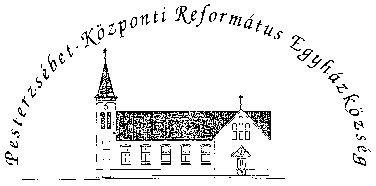 Pesterzsébet-Központi Református Egyházközség1204 Budapest, Ady E. u. 81.Tel/Fax: 283-0029www.pkre.hu   1893-2018